ОБЩИЕ СВЕДЕНИЯ Учебная дисциплина «Сервисное обслуживание в торговле» изучается в пятом семестре.Форма промежуточной аттестации: зачетМесто учебной дисциплины в структуре ОПОПУчебная дисциплина Сервисное обслуживание в торговле относится к обязательной части.Основой для освоения дисциплины являются результаты обучения по предшествующим дисциплинам:Маркетинг.Результаты обучения по учебной дисциплине, используются при изучении следующих дисциплин и прохождения практик:Производственная практика. Преддипломная практика.ЦЕЛИ И ПЛАНИРУЕМЫЕ РЕЗУЛЬТАТЫ ОБУЧЕНИЯ ПО ДИСЦИПЛИНЕ Целями изучения дисциплины  Сервисное обслуживание в торговле являются:изучение понятия организация производства и формирование навыков научно-теоретического подхода к решению задач профессиональной направленности и практического их использования в дальнейшей профессиональной деятельности;формирование у обучающихся компетенции(-й), установленной(-ых) образовательной программой по данной дисциплине.Результатом обучения по учебной дисциплине является овладение обучающимися знаниями, умениями, навыками и опытом деятельности, характеризующими процесс формирования компетенции(й) и обеспечивающими достижение планируемых результатов освоения учебной дисциплины.Формируемые компетенции, индикаторы достижения компетенций, соотнесённые с планируемыми результатами обучения по дисциплине:СТРУКТУРА И СОДЕРЖАНИЕ УЧЕБНОЙ ДИСЦИПЛИНЫОбщая трудоёмкость учебной дисциплины по учебному плану составляет:Структура учебной дисциплины для обучающихся по видам занятий (очная форма обучения) не предусмотренаСтруктура учебной дисциплины для обучающихся по видам занятий (очно-заочная форма обучения)  Структура учебной дисциплины для обучающихся по видам занятий (заочная форма обучения) не предусмотренаСтруктура учебной дисциплины для обучающихся по разделам и темам дисциплины: (очная форма обучения)Не реализуетсяСтруктура учебной дисциплины для обучающихся по разделам и темам дисциплины: (очно-заочная форма обучения)Структура учебной дисциплины для обучающихся по разделам и темам дисциплины: (заочная форма обучения)не реализуетсяКраткое содержание учебной дисциплиныОрганизация самостоятельной работы обучающихсяСамостоятельная работа студента – обязательная часть образовательного процесса, направленная на развитие готовности к профессиональному и личностному самообразованию, на проектирование дальнейшего образовательного маршрута и профессиональной карьеры.Самостоятельная работа обучающихся по дисциплине организована как совокупность аудиторных и внеаудиторных занятий и работ, обеспечивающих успешное освоение дисциплины. Аудиторная самостоятельная работа обучающихся по дисциплине выполняется на учебных занятиях под руководством преподавателя и по его заданию. Аудиторная самостоятельная работа обучающихся входит в общий объем времени, отведенного учебным планом на аудиторную работу, и регламентируется расписанием учебных занятий. Внеаудиторная самостоятельная работа обучающихся – планируемая учебная, научно-исследовательская, практическая работа обучающихся, выполняемая во внеаудиторное время по заданию и при методическом руководстве преподавателя, но без его непосредственного участия, расписанием учебных занятий не регламентируется.Внеаудиторная самостоятельная работа обучающихся включает в себя:подготовку к лекциям, практическим занятиям, зачету;изучение учебных пособий;изучение теоретического и практического материала по рекомендованным источникам;подготовка к промежуточной аттестации в течение семестра;создание наглядных пособий, презентаций по изучаемым темам и др.Самостоятельная работа обучающихся с участием преподавателя в форме иной контактной работы предусматривает групповую и (или) индивидуальную работу с обучающимися и включает в себя:проведение индивидуальных или групповых консультаций по отдельным темам/разделам дисциплины.Применение электронного обучения, дистанционных образовательных технологийРеализация программы учебной дисциплины с применением электронного обучения и дистанционных образовательных технологий регламентируется действующими локальными актами университета.В электронную образовательную среду перенесены отдельные виды учебной деятельности:ЭОР обеспечивают в соответствии с программой дисциплины: организацию самостоятельной работы обучающегося, включая контроль знаний обучающегося (самоконтроль, текущий контроль знаний и промежуточную аттестацию), методическое сопровождение и дополнительную информационную поддержку электронного обучения (дополнительные учебные и информационно-справочные материалы). Текущая и промежуточная аттестации по онлайн-курсу проводятся в соответствии с графиком учебного процесса и расписанием.РЕЗУЛЬТАТЫ ОБУЧЕНИЯ ПО ДИСЦИПЛИНЕ, КРИТЕРИИ ОЦЕНКИ УРОВНЯ СФОРМИРОВАННОСТИ КОМПЕТЕНЦИЙ, СИСТЕМА И ШКАЛА ОЦЕНИВАНИЯСоотнесение планируемых результатов обучения с уровнями сформированности компетенции(й).ОЦЕНОЧНЫЕ СРЕДСТВА ДЛЯ ТЕКУЩЕГО КОНТРОЛЯ УСПЕВАЕМОСТИ И ПРОМЕЖУТОЧНОЙ АТТЕСТАЦИИ, ВКЛЮЧАЯ САМОСТОЯТЕЛЬНУЮ РАБОТУ ОБУЧАЮЩИХСЯПри проведении контроля самостоятельной работы обучающихся, текущего контроля и промежуточной аттестации по учебной дисциплине проверяется уровень сформированности у обучающихся компетенций и запланированных результатов обучения по дисциплине, указанных в разделе 2 настоящей программы.Формы текущего контроля успеваемости, примеры типовых заданий:Критерии, шкалы оценивания текущего контроля успеваемости:Промежуточная аттестация:Критерии, шкалы оценивания промежуточной аттестации учебной дисциплины:Примерные темы курсовой работы: не предусмотреныКритерии, шкалы оценивания курсовой работыСистема оценивания результатов текущего контроля и промежуточной аттестации.Оценка по дисциплине выставляется обучающемуся с учётом результатов текущей и промежуточной аттестации.ОБРАЗОВАТЕЛЬНЫЕ ТЕХНОЛОГИИРеализация программы предусматривает использование в процессе обучения следующих образовательных технологий:проблемная лекция;поиск и обработка информации с использованием сети Интернет;дистанционные образовательные технологии;самостоятельная работа в системе компьютерного тестирования;обучение в сотрудничестве (командная, групповая работа).Примеры образовательных технологий: компьютерные симуляции, деловые и ролевые игры, разбор конкретных ситуаций, тренинги, эвристическое обучение, мозговой штурм, проблемное обучение, дебаты, метод проектов, сократический диалог, дерево решений, деловая корзина, панельная дискуссия, программа саморазвития и т.д.).ПРАКТИЧЕСКАЯ ПОДГОТОВКАПрактическая подготовка в рамках учебной дисциплины не реализуется.ОРГАНИЗАЦИЯ ОБРАЗОВАТЕЛЬНОГО ПРОЦЕССА ДЛЯ ЛИЦ С ОГРАНИЧЕННЫМИ ВОЗМОЖНОСТЯМИ ЗДОРОВЬЯПри обучении лиц с ограниченными возможностями здоровья и инвалидов используются подходы, способствующие созданию безбарьерной образовательной среды: технологии дифференциации и индивидуального обучения, применение соответствующих методик по работе с инвалидами, использование средств дистанционного общения, проведение дополнительных индивидуальных консультаций по изучаемым теоретическим вопросам и практическим занятиям, оказание помощи при подготовке к промежуточной аттестации.При необходимости рабочая программа дисциплины может быть адаптирована для обеспечения образовательного процесса лицам с ограниченными возможностями здоровья, в том числе для дистанционного обучения.Учебные и контрольно-измерительные материалы представляются в формах, доступных для изучения студентами с особыми образовательными потребностями с учетом нозологических групп инвалидов:Для подготовки к ответу на практическом занятии, студентам с ограниченными возможностями здоровья среднее время увеличивается по сравнению со средним временем подготовки обычного студента.Для студентов с инвалидностью или с ограниченными возможностями здоровья форма проведения текущей и промежуточной аттестации устанавливается с учетом индивидуальных психофизических особенностей (устно, письменно на бумаге, письменно на компьютере, в форме тестирования и т.п.). Промежуточная аттестация по дисциплине может проводиться в несколько этапов в форме рубежного контроля по завершению изучения отдельных тем дисциплины. При необходимости студенту предоставляется дополнительное время для подготовки ответа на зачете или экзамене.Для осуществления процедур текущего контроля успеваемости и промежуточной аттестации обучающихся создаются, при необходимости, фонды оценочных средств, адаптированные для лиц с ограниченными возможностями здоровья и позволяющие оценить достижение ими запланированных в основной образовательной программе результатов обучения и уровень сформированности всех компетенций, заявленных в образовательной программе.МАТЕРИАЛЬНО-ТЕХНИЧЕСКОЕ ОБЕСПЕЧЕНИЕ ДИСЦИПЛИНЫ Характеристика материально-технического обеспечения дисциплины составляется в соответствии с требованиями ФГОС ВО.Материально-техническое обеспечение дисциплины при обучении с использованием традиционных технологий обучения.Материально-техническое обеспечение учебной дисциплины при обучении с использованием электронного обучения и дистанционных образовательных технологий.Технологическое обеспечение реализации программы осуществляется с использованием элементов электронной информационно-образовательной среды университета.УЧЕБНО-МЕТОДИЧЕСКОЕ И ИНФОРМАЦИОННОЕ ОБЕСПЕЧЕНИЕ УЧЕБНОЙ ДИСЦИПЛИНЫИНФОРМАЦИОННОЕ ОБЕСПЕЧЕНИЕ УЧЕБНОГО ПРОЦЕССАРесурсы электронной библиотеки, информационно-справочные системы и профессиональные базы данных:Перечень программного обеспечения ЛИСТ УЧЕТА ОБНОВЛЕНИЙ РАБОЧЕЙ ПРОГРАММЫ УЧЕБНОЙ ДИСЦИПЛИНЫВ рабочую программу учебной дисциплины/модуля внесены изменения/обновления и утверждены на заседании кафедры:Министерство науки и высшего образования Российской ФедерацииМинистерство науки и высшего образования Российской ФедерацииФедеральное государственное бюджетное образовательное учреждениеФедеральное государственное бюджетное образовательное учреждениевысшего образованиявысшего образования«Российский государственный университет им. А.Н. Косыгина«Российский государственный университет им. А.Н. Косыгина(Технологии. Дизайн. Искусство)»(Технологии. Дизайн. Искусство)»Институт Экономики и менеджментаКафедра Коммерции и сервисаРАБОЧАЯ ПРОГРАММАУЧЕБНОЙ ДИСЦИПЛИНЫРАБОЧАЯ ПРОГРАММАУЧЕБНОЙ ДИСЦИПЛИНЫРАБОЧАЯ ПРОГРАММАУЧЕБНОЙ ДИСЦИПЛИНЫСЕРВИСНОЕ ОБСЛУЖИВАНИЕ В ТОРГОВЛЕ СЕРВИСНОЕ ОБСЛУЖИВАНИЕ В ТОРГОВЛЕ СЕРВИСНОЕ ОБСЛУЖИВАНИЕ В ТОРГОВЛЕ Уровень образования бакалавриатбакалавриатНаправление подготовки38.03.06Торговое делоНаправленность (профиль)Организация и управление торговой деятельностьюОрганизация и управление торговой деятельностьюСрок освоения образовательной программы по очной форме обучения4 года4 годаФорма обученияочно-заочнаяочно-заочнаяРабочая программа практики основной профессиональной образовательной программы высшего образования, рассмотрена и одобрена на заседании кафедры, протокол № 12 от 08.06.2021 г.Рабочая программа практики основной профессиональной образовательной программы высшего образования, рассмотрена и одобрена на заседании кафедры, протокол № 12 от 08.06.2021 г.Рабочая программа практики основной профессиональной образовательной программы высшего образования, рассмотрена и одобрена на заседании кафедры, протокол № 12 от 08.06.2021 г.Рабочая программа практики основной профессиональной образовательной программы высшего образования, рассмотрена и одобрена на заседании кафедры, протокол № 12 от 08.06.2021 г.Разработчик рабочей программы практики:Разработчик рабочей программы практики:Разработчик рабочей программы практики:Разработчик рабочей программы практики:доцент                                                                  С.А. Першукова                                                                  С.А. Першуковазанимаемая должностьинициалы, фамилияинициалы, фамилияЗаведующий кафедройЗаведующий кафедрой                           В.Ю. Мишаков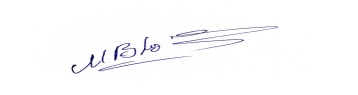 Код и наименование компетенцииКод и наименование индикаторадостижения компетенцииПланируемые результаты обучения по дисциплинеОПК-4Способен предлагать экономически и финансово обоснованные организационно-управленческие решения в профессиональной деятельностиИД-ОПК-4.1Организация работы с поставщиками и покупателями на рынке закупок и сбыта(продажи) товаровдемонстрирует теоретические знания  нормативно-правовых основ регулирования торговой деятельности;демонстрирует теоретические знания  ведения торговли, методов продажи товаров и организации торгового процесса продажи товаров;демонстрирует навыки работа с рекламациями покупателей как средством повышения качества торговой услуги. ОПК-4Способен предлагать экономически и финансово обоснованные организационно-управленческие решения в профессиональной деятельностиИД-ОПК-4.4Организация разработки мероприятий по повышению качества реализуемых товаров (услуг) и обеспечению их соответствия потребностям рынка закупок и сбыта (продажи) товаров и экспортным требованиямдемонстрирует теоретические знания  нормативно-правовых документов в области качества реализуемых товаров (услуг);демонстрирует знания методик определения показателей качества торговой услуги;осуществляет контроль за показателями качества торговой услуги на их соответствие потребностям рынка и сбыта (продажи) товаров.по очно-заочной форме обучения – 3з.е.108час.Структура и объем дисциплиныСтруктура и объем дисциплиныСтруктура и объем дисциплиныСтруктура и объем дисциплиныСтруктура и объем дисциплиныСтруктура и объем дисциплиныСтруктура и объем дисциплиныСтруктура и объем дисциплиныСтруктура и объем дисциплиныСтруктура и объем дисциплиныОбъем дисциплины по семестрамформа промежуточной аттестациивсего, часКонтактная аудиторная работа, часКонтактная аудиторная работа, часКонтактная аудиторная работа, часКонтактная аудиторная работа, часСамостоятельная работа обучающегося, часСамостоятельная работа обучающегося, часСамостоятельная работа обучающегося, часОбъем дисциплины по семестрамформа промежуточной аттестациивсего, часлекции, часпрактические занятия, часлабораторные занятия, часпрактическая подготовка, часкурсовая работасамостоятельная работа обучающегося, часпромежуточная аттестация, час5 семестрзачет1081734---57-Всего:1081734---57-Планируемые (контролируемые) результаты освоения: код(ы) формируемой(ых) компетенции(й) и индикаторов достижения компетенцийНаименование разделов, тем;форма(ы) промежуточной аттестацииВиды учебной работыВиды учебной работыВиды учебной работыВиды учебной работыСамостоятельная работа, часВиды и формы контрольных мероприятий, обеспечивающие по совокупности текущий контроль успеваемости;формы промежуточного контроля успеваемостиПланируемые (контролируемые) результаты освоения: код(ы) формируемой(ых) компетенции(й) и индикаторов достижения компетенцийНаименование разделов, тем;форма(ы) промежуточной аттестацииКонтактная работаКонтактная работаКонтактная работаКонтактная работаСамостоятельная работа, часВиды и формы контрольных мероприятий, обеспечивающие по совокупности текущий контроль успеваемости;формы промежуточного контроля успеваемостиПланируемые (контролируемые) результаты освоения: код(ы) формируемой(ых) компетенции(й) и индикаторов достижения компетенцийНаименование разделов, тем;форма(ы) промежуточной аттестацииЛекции, часПрактические занятия, часЛабораторные работы, часПрактическая подготовка, часСамостоятельная работа, часВиды и формы контрольных мероприятий, обеспечивающие по совокупности текущий контроль успеваемости;формы промежуточного контроля успеваемостиПятый  семестрПятый  семестрПятый  семестрПятый  семестрПятый  семестрПятый  семестрПятый  семестрОПК-4ИД-ОПК-4.1ИД-ОПК-4.4Раздел I. Нормативно-правовые основы регулирования торговой деятельностихххх27ОПК-4ИД-ОПК-4.1ИД-ОПК-4.4Тема 1.1. Федеральный закон “Об основах государственного регулирования торговой деятельности в Российской Федерации».  2ххФормы текущего контроля по разделу I: устный опрос ОПК-4ИД-ОПК-4.1ИД-ОПК-4.4Тема 1.2. Организация государственного контроля торговли4ххФормы текущего контроля по разделу I: устный опрос ОПК-4ИД-ОПК-4.1ИД-ОПК-4.4Практическое занятие № 1. Изучение прав потребителей.8ххФормы текущего контроля по разделу I: устный опрос ОПК-4ИД-ОПК-4.1ИД-ОПК-4.4Раздел II. Продажа товаров и обслуживание покупателейхххх30Формы текущего контроля по разделу II:индивидуальное задание ОПК-4ИД-ОПК-4.1ИД-ОПК-4.4Тема 2.1. Услуга розничной торговли. Основные и дополнительные услуги.2ххФормы текущего контроля по разделу II:индивидуальное задание ОПК-4ИД-ОПК-4.1ИД-ОПК-4.4Тема 2.2. Новые формы ведения торговли и методы продажи товаров2ххФормы текущего контроля по разделу II:индивидуальное задание ОПК-4ИД-ОПК-4.1ИД-ОПК-4.4Тема 2.3. Торговый процесс продажи товаров.2ххФормы текущего контроля по разделу II:индивидуальное задание ОПК-4ИД-ОПК-4.1ИД-ОПК-4.4Тема 2.4. Качество торговой услуги и ее оценка методом SERVQUAL2ххФормы текущего контроля по разделу II:индивидуальное задание ОПК-4ИД-ОПК-4.1ИД-ОПК-4.4Тема 2.5. Работа с рекламациями покупателей как средство повышения качества торговой услуги.3ххФормы текущего контроля по разделу II:индивидуальное задание ОПК-4ИД-ОПК-4.1ИД-ОПК-4.4Практическое занятие № 2.1 Исследование показателей качества для оценки торговой услуги 26ххФормы текущего контроля по разделу II:индивидуальное задание ОПК-4ИД-ОПК-4.1ИД-ОПК-4.4Зачет хххххУстный опрос по билетамИТОГО за весь периодИТОГО за весь период1734--57№ ппНаименование раздела и темы дисциплиныСодержание раздела (темы)Раздел IНормативно-правовые основы регулирования торговой деятельностиНормативно-правовые основы регулирования торговой деятельностиТема 1.1Федеральный закон “Об основах государственного регулирования торговой деятельности в Российской Федерации».   Цели и сфера применения настоящего Федерального закона. Правовое регулирование отношений в области торговой деятельности. Методы государственного регулирования торговой деятельности. Участие в формировании и реализации государственной политики в области торговой деятельности некоммерческих организаций, объединяющих хозяйствующих субъектов, осуществляющих торговую деятельность, и некоммерческих организаций, объединяющих хозяйствующих субъектов, осуществляющих поставки товаров. Требования к организации и осуществлению торговой деятельности. "ГОСТ Р 51303-2013. Национальный стандарт Российской Федерации. Торговля. Термины и определения" (утв. Приказом Росстандарта от 28.08.2013 N 582-ст) (ред. от 22.04.2020)Тема 1.2Организация государственного контроля торговлиЗадачи и функции органов государственного контроля над торговлей. Органы контроля их компетенции и полномочия. Объекты контроля. Правила проведения проверок. Закон РФ "О защите прав потребителей".Раздел II.Продажа товаров и обслуживание покупателейПродажа товаров и обслуживание покупателейТема 2.1.Услуга розничной торговли. Основные и дополнительные услугиУслуги торговли определение, назначение, специфика дополнительных услуг для предприятий розничной торговли. Классификация услуг торговли по гост. Классификация услуг розничной торговли и их характеристика. Виды дополнительных услуг. Тема 2.2.Новые формы ведения торговли и методы продажи товаров.Способ реализации товара и форма продажи товара. Формы розничных продаж товаров. Перспективы розничных форм продаж. Современные формы продаж. Формы продаж оптовой торговли.Тема 2.3Торговый процесс продажи товаровтехнология торговли. способ организации торговой деятельности. формы продажи товаров. торговое обслуживание. форма торгового обслуживания. процесс торгового обслуживания. условия торгового обслуживания. качество торгового обслуживания. культура торгового обслуживания. радиус торгового обслуживания. Тема 2.4.Торговый процесс продажи товаров. Качество торговой услуги и ее оценка методом SERVQUAL.Объекты и методы исследования. Сущность методики. Коэффициенты уровня качества обслуживания покупателей. Показатели сравнительной комплексной оценки системы обслуживания.Тема 2.5.Работа с рекламациями покупателей как средство повышения качества торговой услуги.Потребитель. Предмет рекламации. причины возникновения рекламаций: разбор рекламации Оценка удовлетворенности клиента. использованиеЭО и ДОТиспользование ЭО и ДОТобъем, часвключение в учебный процесссмешанное обучениезачет2в соответствии с расписанием учебных занятий Уровни сформированности компетенции(-й)Итоговое количество балловв 100-балльной системепо результатам текущей и промежуточной аттестацииОценка в пятибалльной системепо результатам текущей и промежуточной аттестацииПоказатели уровня сформированности Уровни сформированности компетенции(-й)Итоговое количество балловв 100-балльной системепо результатам текущей и промежуточной аттестацииОценка в пятибалльной системепо результатам текущей и промежуточной аттестациипрофессиональной(-ых)компетенции(-й)Уровни сформированности компетенции(-й)Итоговое количество балловв 100-балльной системепо результатам текущей и промежуточной аттестацииОценка в пятибалльной системепо результатам текущей и промежуточной аттестацииОПК-4ИД-ОПК-4.1ИД-ОПК-4.4высокий-зачтеноОбучающийся:свободно демонстрирует теоретические знания  нормативно-правовых основ регулирования торговой деятельности;демонстрирует теоретические знания  ведения торговли, методов продажи товаров и организации торгового процесса продажи товаров;демонстрирует навыки работа с рекламациями покупателей как средством повышения качества торговой услуги;исчерпывающе и свободно демонстрирует нормативно-правовых документов в области качества реализуемых товаров (услуг);демонстрирует знания методик определения показателей качества торговой услуги;легко справляется с проведением контроля за показателями качества торговой услуги на их соответствие потребностям рынка и сбыта (продажи) товаров.дает развернутые, полные и верные ответы на вопросы, в том числе, дополнительные.повышенный-зачтеноОбучающийся:демонстрирует теоретические знания  нормативно-правовых основ регулирования торговой деятельности;демонстрирует теоретические знания  ведения торговли, методов продажи товаров и организации торгового процесса продажи товаров;демонстрирует навыки работа с рекламациями покупателей как средством повышения качества торговой услуги;демонстрирует теоретические знания  нормативно-правовых документов в области качества реализуемых товаров (услуг);демонстрирует знания методик определения показателей качества торговой услуги;осуществляет контроль за показателями качества торговой услуги на их соответствие потребностям рынка и сбыта (продажи) товаров.ответ отражает полное знание материала, с незначительными пробелами, допускает единичные негрубые ошибки.базовый-зачтеноОбучающийся: демонстрирует поверхностные теоретические знания  нормативно-правовых основ регулирования торговой деятельности;демонстрирует теоретические знания  ведения торговли, методов продажи товаров и организации торгового процесса продажи товаров;демонстрирует навыки работа с рекламациями покупателей как средством повышения качества торговой услуги;демонстрирует фрагментарные теоретические знания  нормативно-правовых документов в области качества реализуемых товаров (услуг);испытывает затруднения в знаниях методик определения показателей качества торговой услуги;не способен осуществить контроль за показателями качества торговой услуги.ответ отражает знания на базовом уровне теоретического и практического материала в объеме, необходимом для дальнейшей учебы и предстоящей работы по профилю обучения.низкий-не зачтеноОбучающийся:демонстрирует поверхностные теоретические знания  нормативно-правовых основ регулирования торговой деятельности;испытывает серьёзные затруднения в применении теоретических положений ведения торговли, методов продажи товаров и организации торгового процесса продажи товаров;демонстрирует навыки работа с рекламациями покупателей как средством повышения качества торговой услуги;демонстрирует фрагментарные теоретические знания  нормативно-правовых документов в области качества реализуемых товаров (услуг);испытывает затруднения в знаниях методик определения показателей качества торговой услуги;не способен осуществить контроль за показателями качества торговой услуги.выполняет задания только по образцу и под руководством преподавателя;ответ отражает отсутствие знаний на базовом уровне теоретического и практического материала в объеме, необходимом для дальнейшей учебы.№ ппФормы текущего контроляПримеры типовых заданий1Устный опрос  Вопросы:1. Назовите сроки, в течение которых потребитель может обратиться к продавцу с требованием обмена товара надлежащего качества. 2. Охарактеризуйте товар с недостатком и существенным недостатком. В чем состоит особенность реализации таких товаров для продавца? 3. С какими требованиями покупатель может обратиться к продавцу, если ему продан товар с недостатком?2Индивидуальное заданиеЗадание 1. Изучите содержание услуг в магазине. Заполните предлагаемую таблицу. Таблица – Классификация услуг розничной торговлиЗадание 2. Изучите постановление Правительства РФ от 19.01.1998 №55 «Правила продажи отдельных видов товаров». 1) Укажите общие правила оформления ценников. 2) Перечислите товары, которые имеют особенности в оформлении ценников, укажите эти особенности. 3) Отнесите нижеуказанные услуги к основным или дополнительным. Результаты оформите в таблице. Таблица – Основные и дополнительные услуги розничного торгового предприятияНаименование оценочного средства (контрольно-оценочного мероприятия)Критерии оцениванияШкалы оцениванияШкалы оцениванияНаименование оценочного средства (контрольно-оценочного мероприятия)Критерии оценивания100-балльная системаПятибалльная системаИндивидуальное заданиеОбучающийся демонстрирует грамотное решение всех задач, использование правильных методов решения при незначительных вычислительных погрешностях (арифметических ошибках); -5Индивидуальное заданиеПродемонстрировано использование правильных методов при решении задач при наличии существенных ошибок в 1-2 из них; -4Индивидуальное заданиеОбучающийся использует верные методы решения, но правильные ответы в большинстве случаев (в том числе из-за арифметических ошибок) отсутствуют;-3Индивидуальное заданиеОбучающимся использованы неверные методы решения, отсутствуют верные ответы.-2Устный опросОбучающийся знает основные определения, последователен в изложении материала, демонстрирует базовые знания дисциплины, владеет необходимыми умениями и навыками при выполнении практических заданий.-зачтеноУстный опросОбучающийся не знает основных определений, непоследователен и сбивчив в изложении материала, не обладает определенной системой знаний по дисциплине, не в полной мере владеет необходимыми умениями и навыками при выполнении практических заданий.-не зачтеноФорма промежуточной аттестацииТиповые контрольные задания и иные материалыдля проведения промежуточной аттестации:Зачет: Устный опрос по билетамВариант 1 Какие составные элементы относятся к продаже товаров и обслуживанию покупателей? 2. Составить анкету для проведения социологического опроса методом SERVQUAL. Анкета должна содержать 22 вопроса (единичных показателя), сгруппированных в 5 групп (таблица): • осязаемости (tangibles). • надежности (reliability); • отзывчивости (responsiveness); • убедительности (assurance); • сочувствию (empathy). Таблица – Показатели качества для оценки торговой услугиВариант 2 Перечислите новые формы ведения розничной торговли. 2. Обработать результаты анкеты и определить общий показатель качества (Q). Результаты оформить в виде таблицы. Методика определения общего показателя качества (Q): 1) определить среднее значение ожидания и восприятия по всем анкетам (каждого из 22 показателей); 2) определить единичный коэффициент качества (по каждому из 22 показателей) по формуле Qi = Рi – Еi ; 3) найти средние групповые коэффициенты качества по формулам (2–6) на с. 318–319);Методика SERVQUAL предполагает: 1. Проведение анкетирования потребителей (экспертов — специалистов торговых предприятий): • потребители (эксперты) услуг оценивают ожидания относительно качества услуг; • потребители оценивают фактическое восприятие оказанных услуг. 2. Обработка результатов анкетирования: 2.1) по каждому из 22 показателей рассчитывается показатель качества путем вычитания рейтингов ожидания из рейтингов восприятия (Q i): .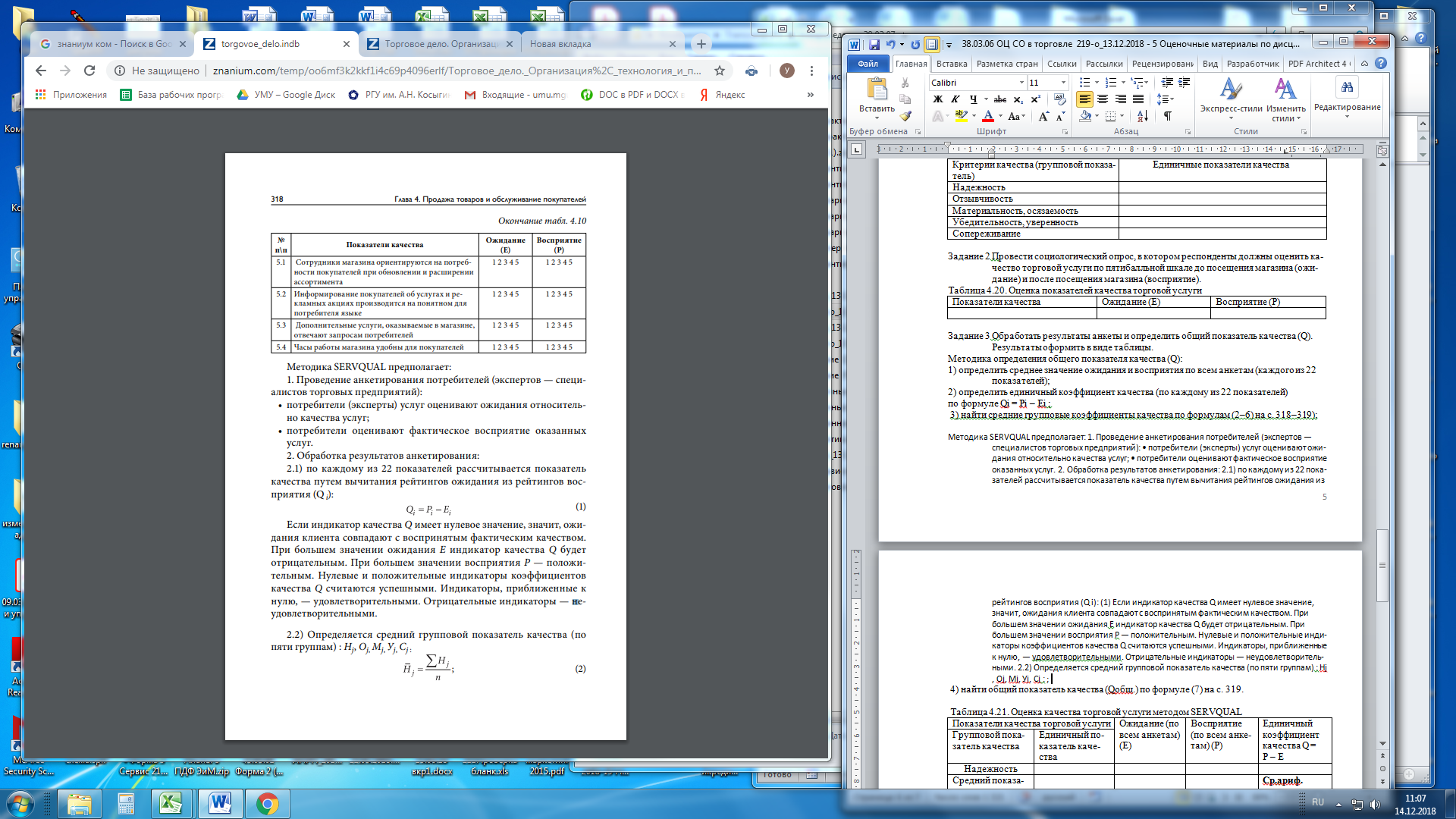 Если индикатор качества Q имеет нулевое значение, значит, ожидания клиента совпадают с воспринятым фактическим качеством. При большем значении ожидания Е индикатор качества Q будет отрицательным. При большем значении восприятия Р — положительным. Нулевые и положительные индикаторы коэффициентов качества Q считаются успешными. Индикаторы, приближенные к нулю, — удовлетворительными. Отрицательные индикаторы — неудовлетворительными. 2.2) Определяется среднее арифметическое значение группового показателя качества (по пяти группам): Нj , Оj, Мj, Уj, Сj.Найти общий показатель качества (Qобщ.) по формуле 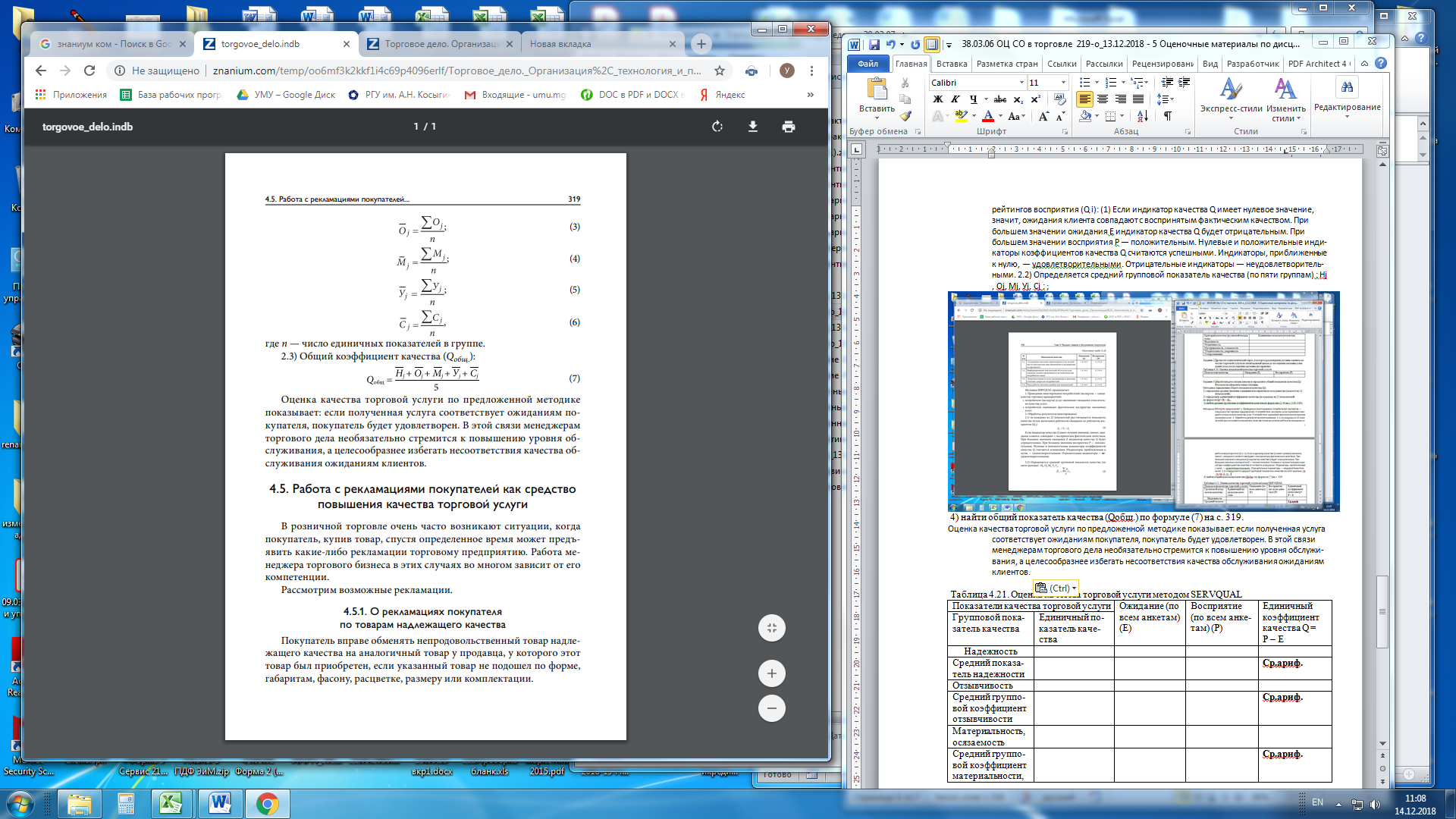 Оценка качества торговой услуги по предложенной методике показывает: если полученная услуга соответствует ожиданиям покупателя, покупатель будет удовлетворен. В этой связи менеджерам торгового дела необязательно стремится к повышению уровня обслуживания, а целесообразнее избегать несоответствия качества обслуживания ожиданиям клиентов. Таблица - Оценка качества торговой услуги методом SERVQUAL Форма промежуточной аттестацииКритерии оцениванияШкалы оцениванияШкалы оцениванияНаименование оценочного средстваКритерии оценивания100-балльная системаПятибалльная системаЗачет:Устный опрос по билетамОбучающийся знает основные определения, последователен в изложении материала, демонстрирует базовые знания дисциплины, владеет необходимыми умениями и навыками при выполнении практических заданий.-зачтеноЗачет:Устный опрос по билетамОбучающийся не знает основных определений, непоследователен и сбивчив в изложении материала, не обладает определенной системой знаний по дисциплине, не в полной мере владеет необходимыми умениями и навыками при выполнении практических заданий.-не зачтеноФорма промежуточной аттестацииКритерии оцениванияШкалы оцениванияШкалы оцениванияФорма промежуточной аттестацииКритерии оценивания100-балльная системаПятибалльная системаФорма контроля100-балльная система Пятибалльная системаТекущий контроль:  - устный опрос -зачтено/не зачтено- индивидуальное задание-2 – 5 Промежуточная аттестация зачет(устный опрос по билетам )-зачтено/не зачтеноНаименование учебных аудиторий, лабораторий, мастерских, библиотек, спортзалов, помещений для хранения и профилактического обслуживания учебного оборудования и т.п.Оснащенность учебных аудиторий, лабораторий, мастерских, библиотек, спортивных залов, помещений для хранения и профилактического обслуживания учебного оборудования и т.п.119071, г. Москва, ул. Малая Калужская, д.1119071, г. Москва, ул. Малая Калужская, д.1Аудитория №1516 для проведения занятий лекционного и семинарского типа, групповых и индивидуальных консультаций, текущего контроля и промежуточной аттестации.Комплект учебной мебели, доска меловая. Наборы демонстрационного оборудования и учебно-наглядных пособий, обеспечивающих тематические иллюстрации, соответствующие рабочей программе дисциплины.Аудитория №1815 для проведения занятий лекционного и семинарского типа, групповых и индивидуальных консультаций, текущего контроля и промежуточной аттестации.Комплект учебной мебели, доска меловая. Наборы демонстрационного оборудования и учебно-наглядных пособий, обеспечивающих тематические иллюстрации, соответствующие рабочей программе дисциплины.119071, г. Москва, ул. Малая Калужская, д.1, стр.2119071, г. Москва, ул. Малая Калужская, д.1, стр.2Аудитория №1330 для проведения занятий лекционного и семинарского типа, групповых и индивидуальных консультаций, текущего контроля и промежуточной аттестации.Комплект учебной мебели, доска меловая,  технические  средства  обучения, служащие для представления учебной информации: проектор. Наборы демонстрационного оборудования и учебно-наглядных пособий, обеспечивающих тематические иллюстрации, соответствующие рабочей программе дисциплины.Аудитория №1226 (1): - компьютерный класс для проведения занятий лекционного и семинарского типа, групповых и индивидуальных консультаций, текущего контроля и промежуточной аттестации;- помещение для самостоятельной работы, в том числе, научно- исследовательской, подготовки курсовых и выпускных квалификационных работ (в свободное от учебных занятии и профилактических работ время).Комплект учебной мебели, доска маркерная,  технические  средства  обучения, служащие для представления учебной информации: 29 персональных компьютеров с подключением к сети «Интернет» и обеспечением доступа к электронным библиотекам и в электронную информационно-образовательную среду организации.Аудитория №1226 (2):- компьютерный класс для проведения занятий лекционного и семинарского типа, групповых и индивидуальных консультаций, текущего контроля и промежуточной аттестации;- помещение для самостоятельной работы, в том числе, научно- исследовательской, подготовки курсовых и выпускных квалификационных работ (в свободное от учебных занятии и профилактических работ время).Комплект учебной мебели, доска маркерная,  технические  средства  обучения, служащие для представления учебной информации: 21 персональный компьютер с подключением к сети «Интернет» и обеспечением доступа к электронным библиотекам и в электронную информационно-образовательную среду организации.Помещения для самостоятельной работы обучающихсяОснащенность помещений для самостоятельной работы обучающихся119071, г. Москва, ул. Малая Калужская, д.1, стр.3119071, г. Москва, ул. Малая Калужская, д.1, стр.3Аудитория №1154 - читальный зал библиотеки: помещение для самостоятельной работы, в том числе, научно-исследовательской, подготовки курсовых и выпускных квалификационных работ.Шкафы и стеллажи для книг и выставок, комплект учебной мебели, 1 рабочее место сотрудника и 3 рабочих места  для студентов, оснащенные персональными компьютерами с подключением к сети «Интернет» и обеспечением доступа к электронным библиотекам и в электронную информационно-образовательную среду организации.Аудитория №1155 - читальный зал библиотеки: помещение для самостоятельной работы, в том числе, научно- исследовательской, подготовки курсовых и выпускных квалификационных работ.Каталоги, комплект учебной мебели, трибуна, 2 рабочих места для студентов, оснащенные персональными компьютерами с подключением к сети «Интернет» и обеспечением доступа к электронным библиотекам и в электронную информационно-образовательную среду организации.Аудитория №1156 - читальный зал библиотеки: помещение для самостоятельной работы, в том числе, научно- исследовательской, подготовки курсовых и выпускных квалификационных работ.Стеллажи для книг, комплект учебной мебели, 1 рабочее место сотрудника и 8 рабочих места для студентов, оснащенные персональными компьютерами с подключением к сети «Интернет» и обеспечением доступа к электронным библиотекам и в электронную информационно-образовательную среду организации.Необходимое оборудованиеПараметрыТехнические требованияПерсональный компьютер/ ноутбук/планшет,камера,микрофон, динамики, доступ в сеть ИнтернетВеб-браузерВерсия программного обеспечения не ниже: Chrome 72, Opera 59, Firefox 66, Edge 79, Яндекс.Браузер 19.3Персональный компьютер/ ноутбук/планшет,камера,микрофон, динамики, доступ в сеть ИнтернетОперационная системаВерсия программного обеспечения не ниже: Windows 7, macOS 10.12 «Sierra», LinuxПерсональный компьютер/ ноутбук/планшет,камера,микрофон, динамики, доступ в сеть ИнтернетВеб-камера640х480, 15 кадров/сПерсональный компьютер/ ноутбук/планшет,камера,микрофон, динамики, доступ в сеть ИнтернетМикрофонлюбойПерсональный компьютер/ ноутбук/планшет,камера,микрофон, динамики, доступ в сеть ИнтернетДинамики (колонки или наушники)любыеПерсональный компьютер/ ноутбук/планшет,камера,микрофон, динамики, доступ в сеть ИнтернетСеть (интернет)Постоянная скорость не менее 192 кБит/с№ п/пАвтор(ы)Наименование изданияВид издания (учебник, УП, МП и др.)ИздательствоГодизданияАдрес сайта ЭБСили электронного ресурса Количество экземпляров в библиотеке Университета10.1 Основная литература, в том числе электронные издания10.1 Основная литература, в том числе электронные издания10.1 Основная литература, в том числе электронные издания10.1 Основная литература, в том числе электронные издания10.1 Основная литература, в том числе электронные издания10.1 Основная литература, в том числе электронные издания10.1 Основная литература, в том числе электронные издания10.1 Основная литература, в том числе электронные издания10.1 Основная литература, в том числе электронные издания1О.В. ЧкаловаТорговое дело. Организация, технология и проектирование торговых предприятийУчебникМ.: Форум: НИЦ ИНФРА-М.2013https://znanium.com/read?id=247345-2Е.Ю. Депутатова, А.О. Зверева, С.Б. Ильяшенко.Методика оценки и факторы повышения качества обслуживания в розничной торговлеУчебное пособиеМ.: Издательско-торговая корпорация «Дашков и К°»,2020.https://znanium.com/read?id=371012-3Г.Г. Иванов, А.Ф. Никишин, С.С. Шипилова.Оптовая торговляучебное пособиеМосква : ИД «ФОРУМ» : ИНФРА-М,—2020.https://znanium.com/read?id=355064-10.2 Дополнительная литература, в том числе электронные издания 10.2 Дополнительная литература, в том числе электронные издания 10.2 Дополнительная литература, в том числе электронные издания 10.2 Дополнительная литература, в том числе электронные издания 10.2 Дополнительная литература, в том числе электронные издания 10.2 Дополнительная литература, в том числе электронные издания 10.2 Дополнительная литература, в том числе электронные издания 10.2 Дополнительная литература, в том числе электронные издания 10.2 Дополнительная литература, в том числе электронные издания 1Л. П. ДашковОрганизация труда работников торговли УчебникМ.: Дашков и К2010https://znanium.com/read?id=66162-2Л. П. Дашков, В. К. Памбухчиянц, О. В. ПамбухчиянцОрганизация, технология и проектирование предприятий (в торговле)Учебник для бакалавровМ.: Издательско-торговая корпорация «Дашков и К°»,2018https://znanium.com/read?id=358200-Л.А. Брагин, Г.Г. Иванов, С.Л. Орлов [и др.]Современная торговля: вопросы конкурентоспособности и социальной политики монографияМ. : ИД «ФОРУМ» : ИНФРА-М, 2019https://znanium.com/read?id=337049-10.3 Методические материалы (указания, рекомендации по освоению дисциплины  авторов РГУ им. А. Н. Косыгина)10.3 Методические материалы (указания, рекомендации по освоению дисциплины  авторов РГУ им. А. Н. Косыгина)10.3 Методические материалы (указания, рекомендации по освоению дисциплины  авторов РГУ им. А. Н. Косыгина)10.3 Методические материалы (указания, рекомендации по освоению дисциплины  авторов РГУ им. А. Н. Косыгина)10.3 Методические материалы (указания, рекомендации по освоению дисциплины  авторов РГУ им. А. Н. Косыгина)10.3 Методические материалы (указания, рекомендации по освоению дисциплины  авторов РГУ им. А. Н. Косыгина)10.3 Методические материалы (указания, рекомендации по освоению дисциплины  авторов РГУ им. А. Н. Косыгина)10.3 Методические материалы (указания, рекомендации по освоению дисциплины  авторов РГУ им. А. Н. Косыгина)10.3 Методические материалы (указания, рекомендации по освоению дисциплины  авторов РГУ им. А. Н. Косыгина)1С. И. Ильина.Основы торгового делаучебное пособие- М. : РГУ им. А. Н. Косыгина,2021ЭИОС№ ппЭлектронные учебные издания, электронные образовательные ресурсыЭБС «Лань» http://www.e.lanbook.com/«Znanium.com» научно-издательского центра «Инфра-М»http://znanium.com/ Электронные издания «РГУ им. А.Н. Косыгина» на платформе ЭБС «Znanium.com» http://znanium.com/ЭБС ЮРАЙТ»  www.biblio-online.ruООО «ИВИС» http://dlib.eastview. com/  .Профессиональные базы данных, информационные справочные системыWeb of Science http://webofknowledge.com/Scopus http://www. Scopus.com/Elsevier «Freedom collection» Science Direct https://www.sciencedirect.com/«SpringerNature» http://www.springernature.com/gp/librariansПлатформа Springer Link: https://rd.springer.com/Платформа Nature: https://www.nature.com/База данных Springer Materials: http://materials.springer.com/База данных Springer Protocols: http://www.springerprotocols.com/База данных zbMath: https://zbmath.org/База данных Nano: http://nano.nature.com/№п/пПрограммное обеспечениеРеквизиты подтверждающего документа/ Свободно распространяемоеWindows 10 Pro, MS Office 2019 контракт № 18-ЭА-44-19 от 20.05.2019№ ппгод обновления РПДхарактер изменений/обновлений с указанием разделаномер протокола и дата заседания кафедры